PUPIL NAME:……………………………………………………………………………………………………Name the following fossils pictured belowWhat can these fossils tell us about the rock that they are found within?………………………………………………………………………………………………………………………………………………………………………………………………………………………………………………………………………………………………………………………………………………………………………………………………………………………………The large quarry is known as a SSI. What does this mean? What are you unable to do here?……………………………………………………………………………………………………………………………………..……………………………………………………………………………………………………………………………………………………………………………………………………………………………………………………………………………....This picture shows the alternating layers of rock in the lower quarry.  Have a close look at the different layers at the site.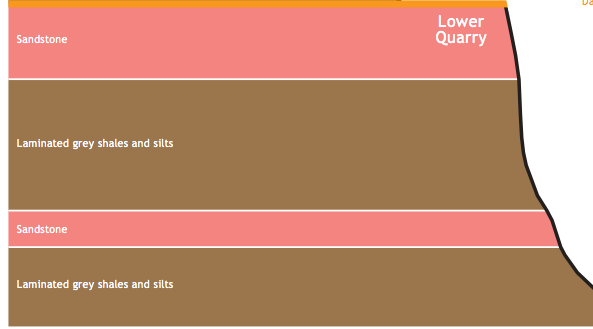 What differences can you see between the different layers of rock?…………………………………………………………………………………………………………………………………………………………………………………………………………………………………………………………………………………………………………………………………………………………………………………………………………………………………………………………………………………………………………………………………………………………………………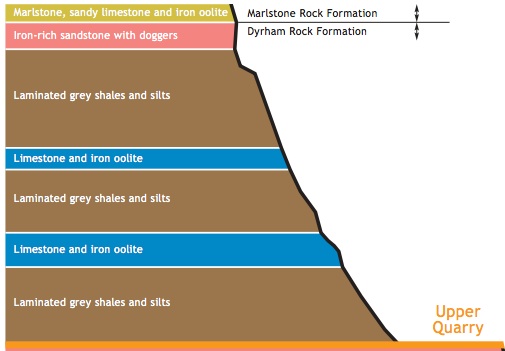 This is a diagram of the Upper Quarry. What is the youngest rock: Grey shales, marlstone or Iron rich sandstone?………………………………………….What is the Oldest Formation:Marlstone or Dyrham?…………………………………………..These rocks are from the Jurassic period? Approximately, how old are these rocks?…………………………………………………………………………………………………………………………..Around the base of the cliffs, you may see many loose rocks and scree as in the below picture: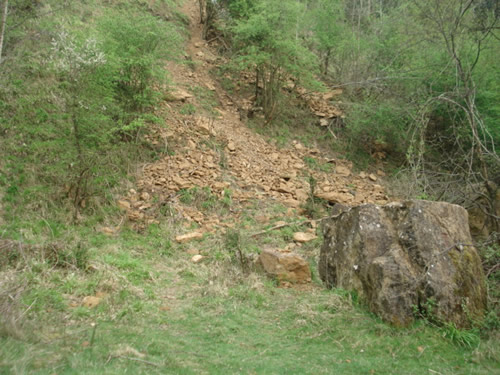 What do you think causes the rocks to become loose and to fall down? ………………………………………………………………………………….………………………………………………………………………………….…………………………………………………………………………………………………………………………………………………………………………………………………………………………………………………………………………………………………………………………………………………………………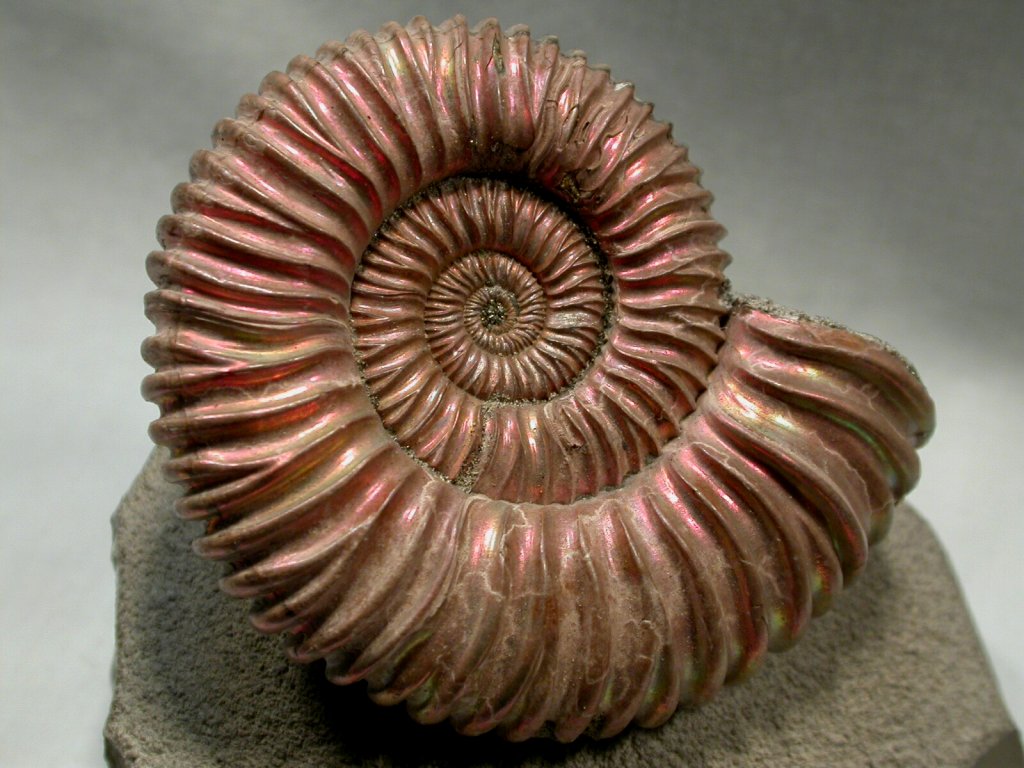 ………………………….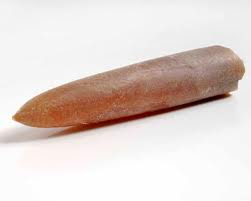 ………………………..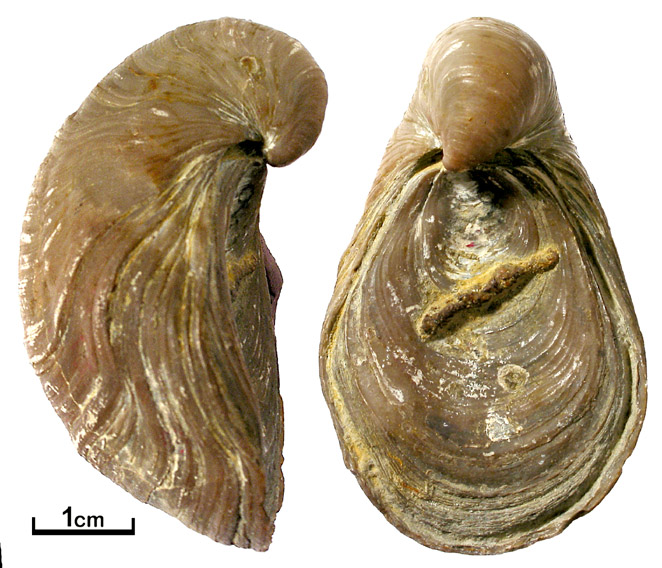 …………………………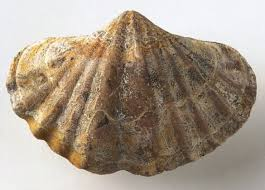 ………………………..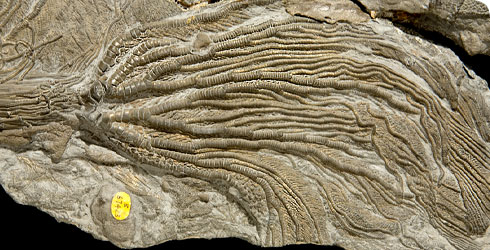 ………………………….